Отчет о работе патриотического клуба в Перелавской православной гимназиНа личностном уровне патриотизм выступает как важнейшая устойчивая характеристика человека, выражающаяся в его мировоззрении, нравственных идеалах, нормах поведения. Патриотическое воспитание в нашей гимназии — это систематическая и целенаправленная деятельность по формированию у учащихся высокого патриотического сознания, чувства верности своему Отечеству, готовности к выполнению гражданского долга и конституционных обязанностей по защите интересов Родины.Самое главное приобретение человека в период детства– это вера в себя, вера в то, что он знает и умеет, чувство собственного достоинства. Эти качества формируются в процессе патриотического воспитания различными и способами. Патриотическое воспитание должно быть плановым, системным, постоянным и одним из приоритетных направлений в области воспитательной деятельности.Овладение теорией и практикой военно-патриотического воспитания учащихся, всесторонняя подготовка их к военной службе – эта основная задача.Система военно-патриотической работы включает в себя комплекс мероприятий и ведется круглый год. Это и участие в Всероссийских Ушаковских военно-патриотических сборах, Суворовских сборах, Скобелевских сборах, прибывание в каникулы в военно-патриотических лагерях, участие в праздниках, приуроченных к какому либо празднику: Рождество - «Рождественский бал», «Масленица»- игры и забавы на свежем воздухе (игра «Казачий вар»), парад посвященный Дню Победы.  В этом 2013-14  учебном году I Скобелевские сборы проходили в Раменском районе с.п. Новохаритоновское. Итоги: IX Всеросийские Ушаковские военно-патриотические сборы проходили в г. Переславле – Залесском. Итоги:XI Межрегиональные Суворовские  военно-патриотические сборы проходили г. Суздаль с. Павловское. Итоги: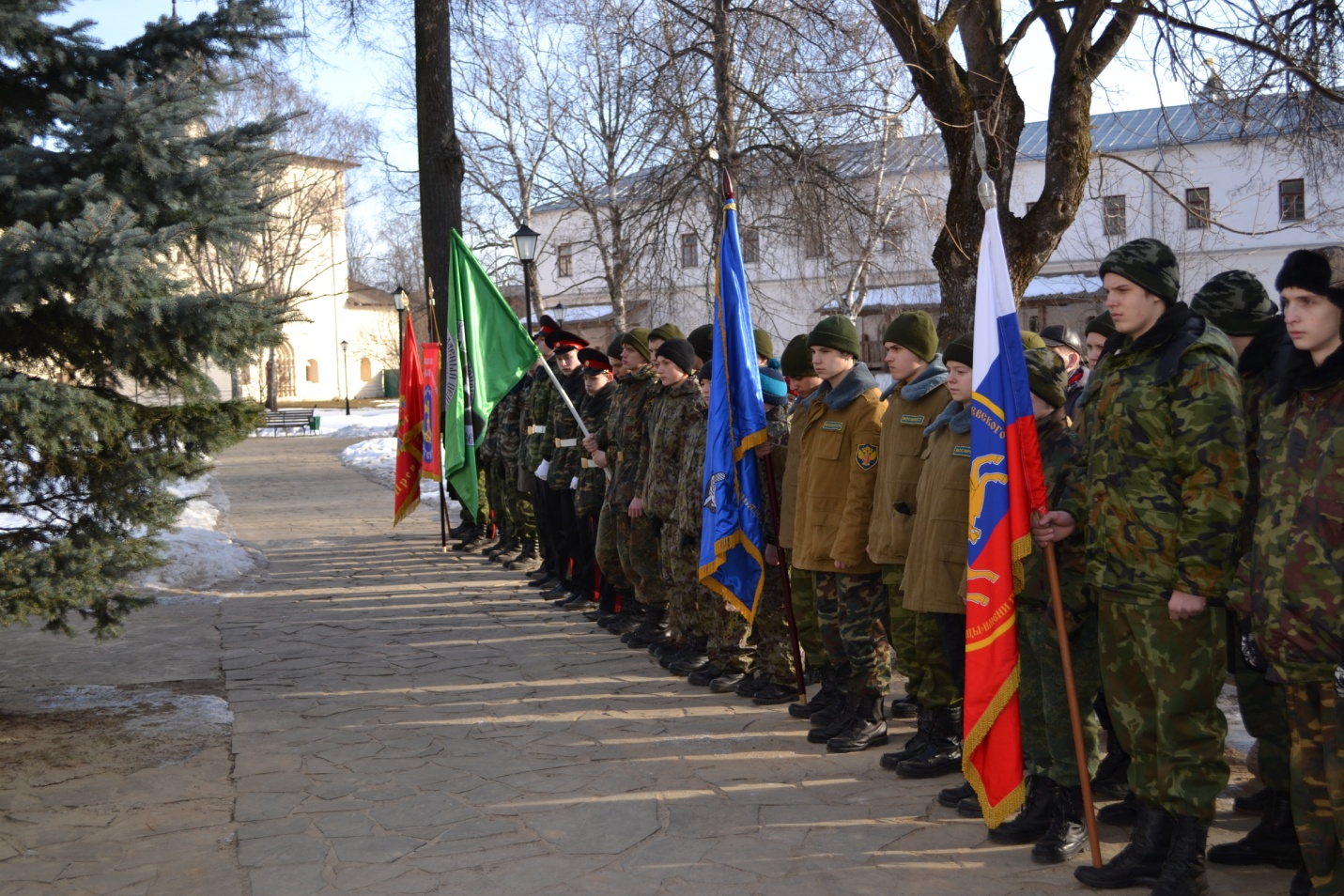 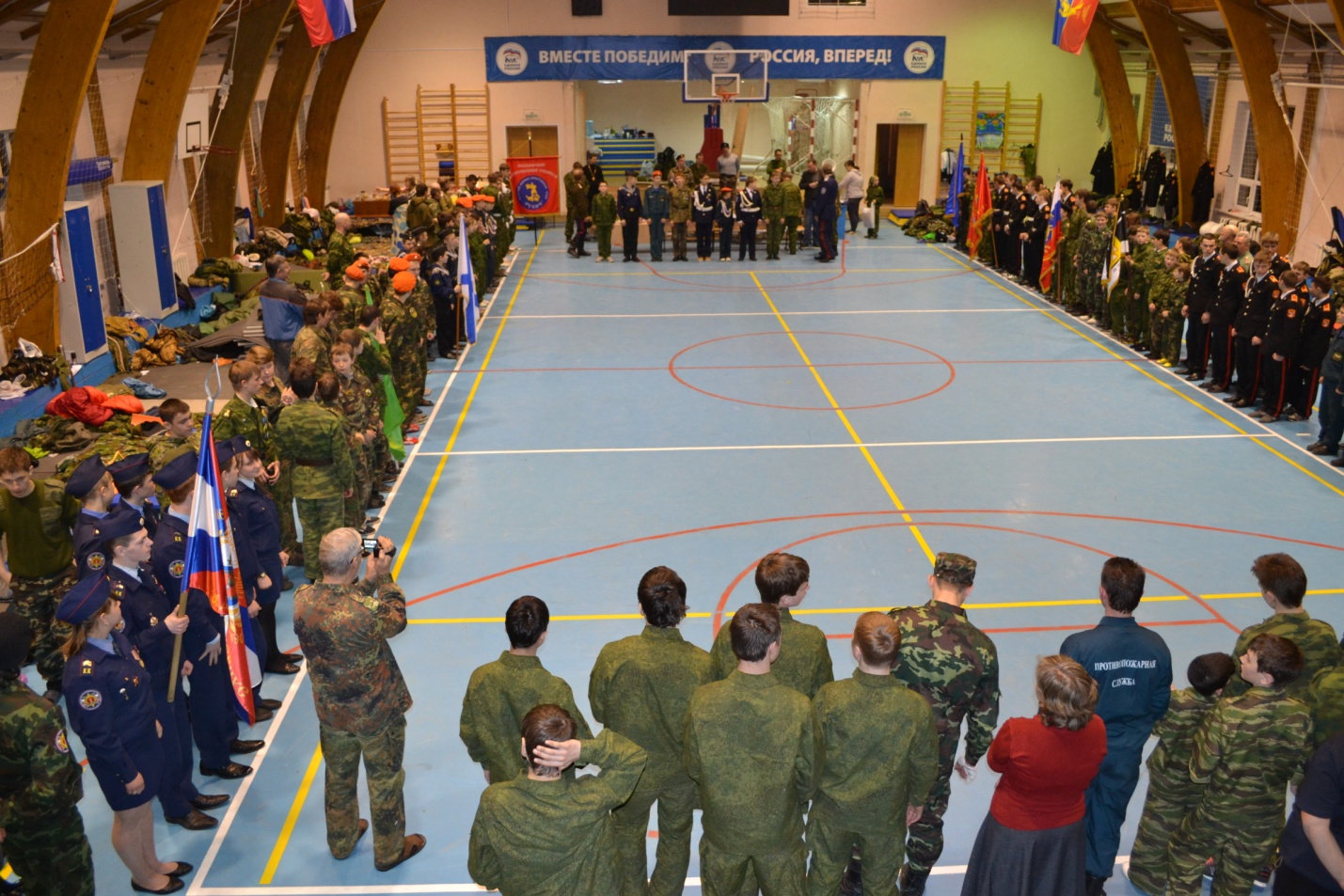 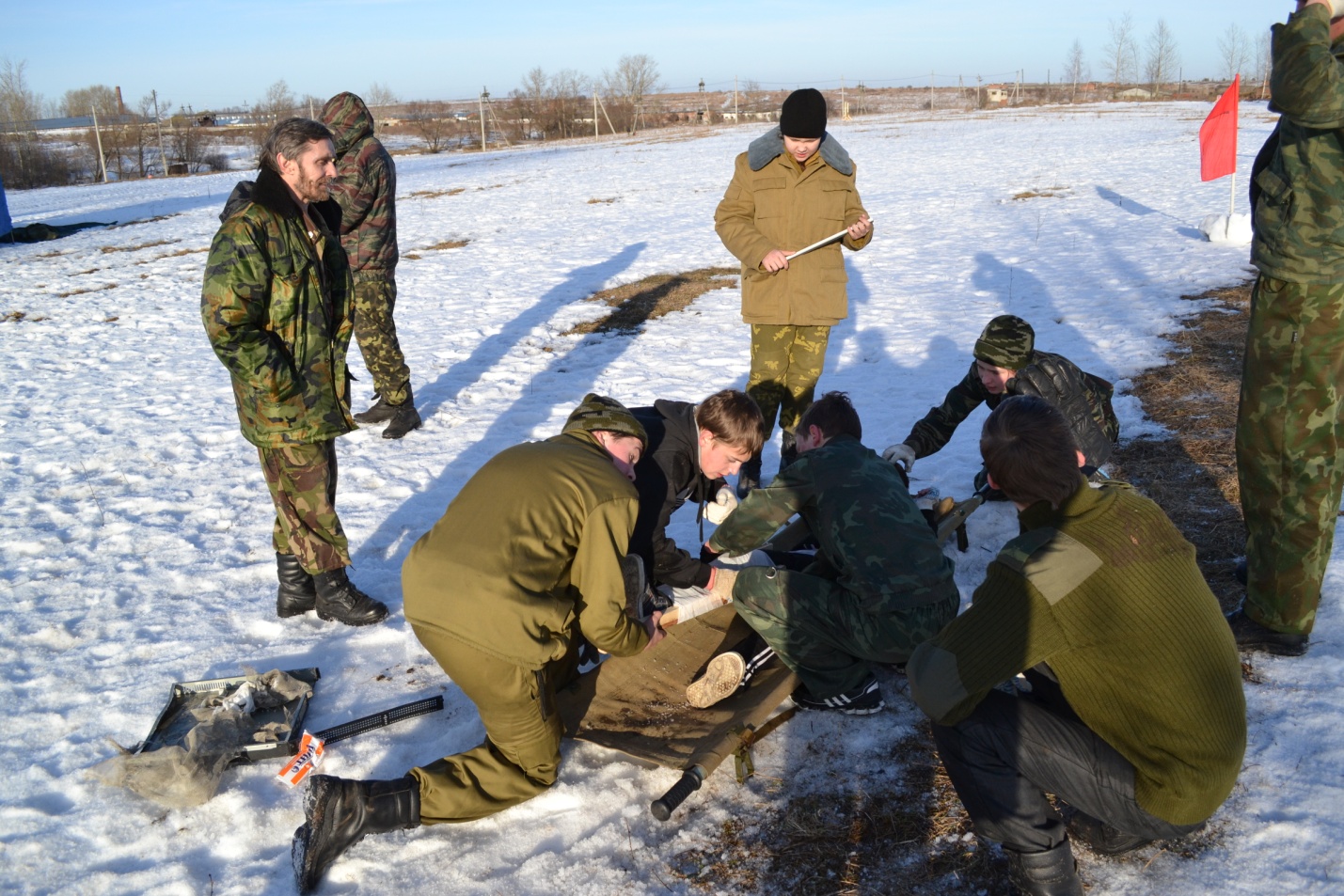 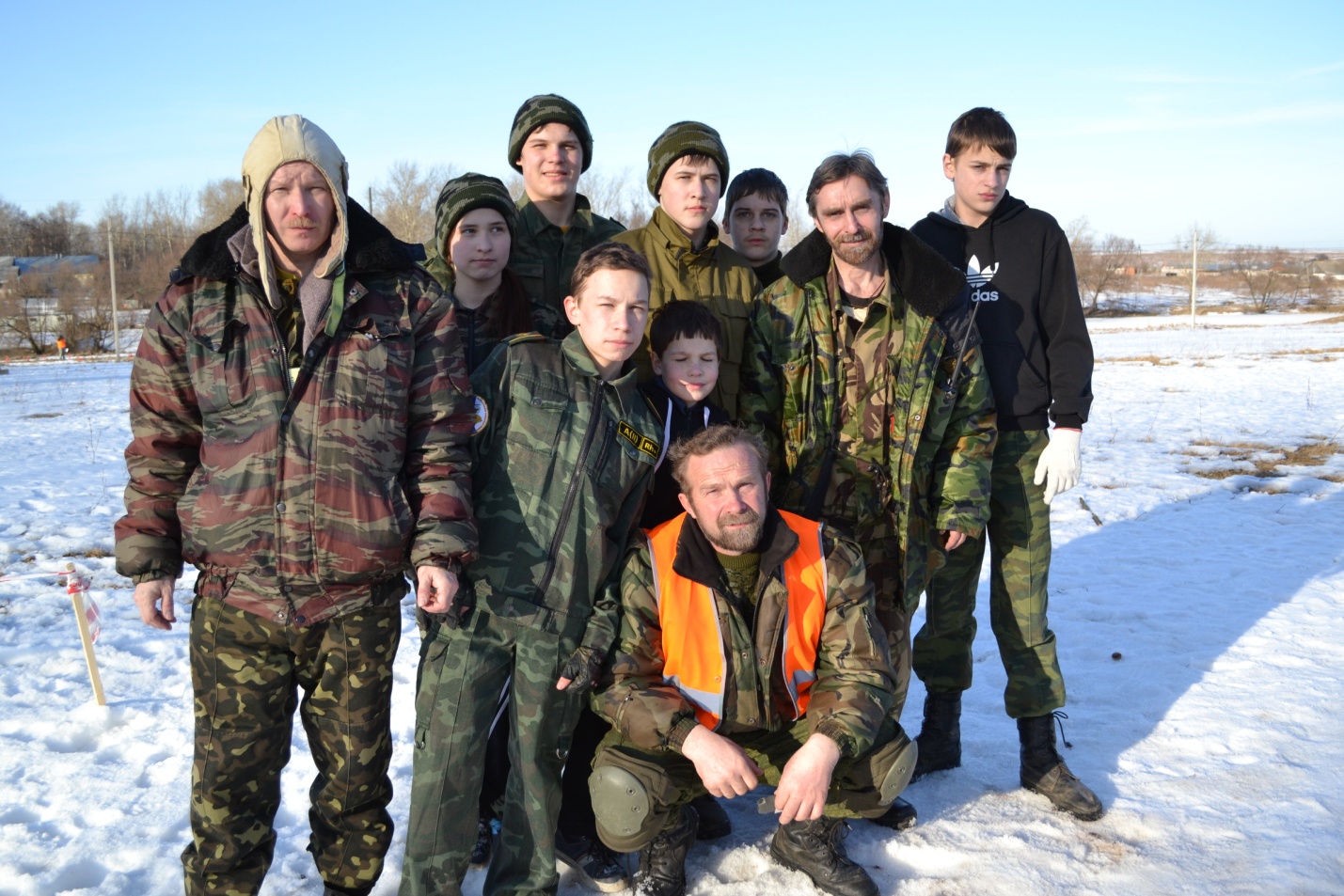 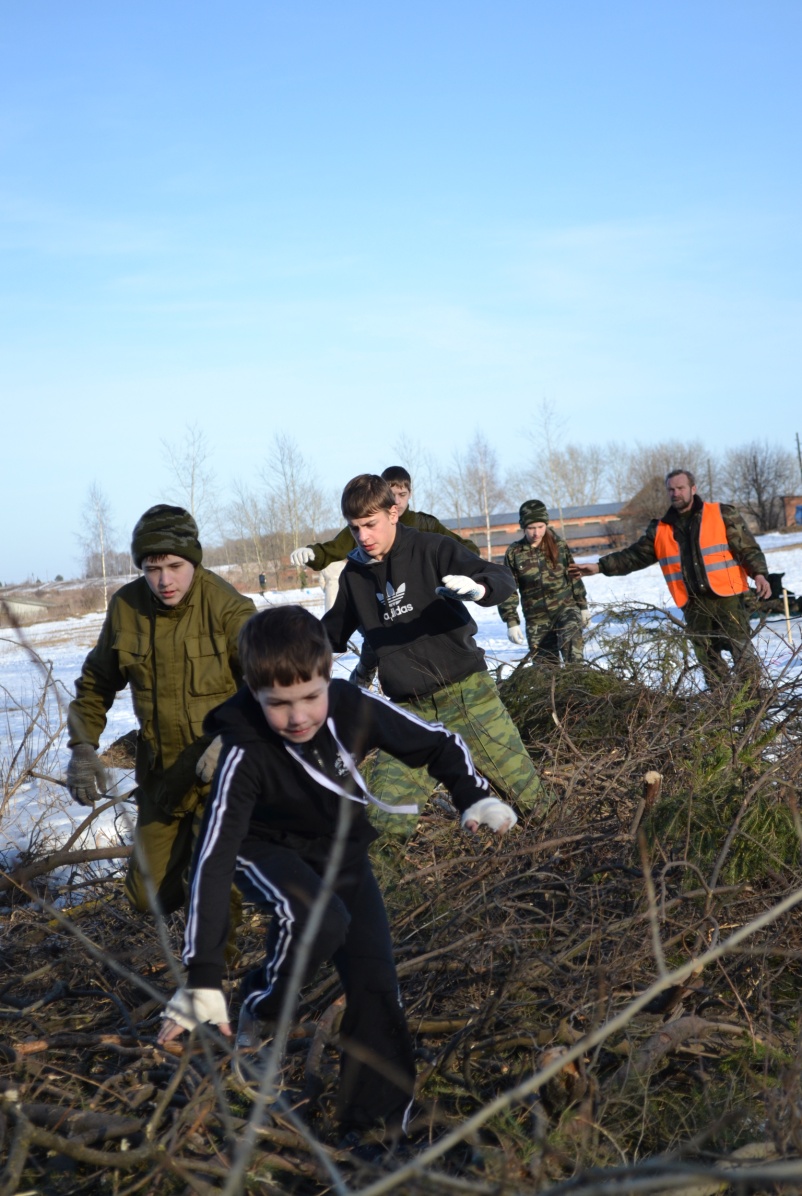 Рождественский балЗадачи: ознакомление с основными правилами поведения в обществе, воспитание деликатного и тактичного отношения друг к другу, отношение между мальчиком и девочкой. 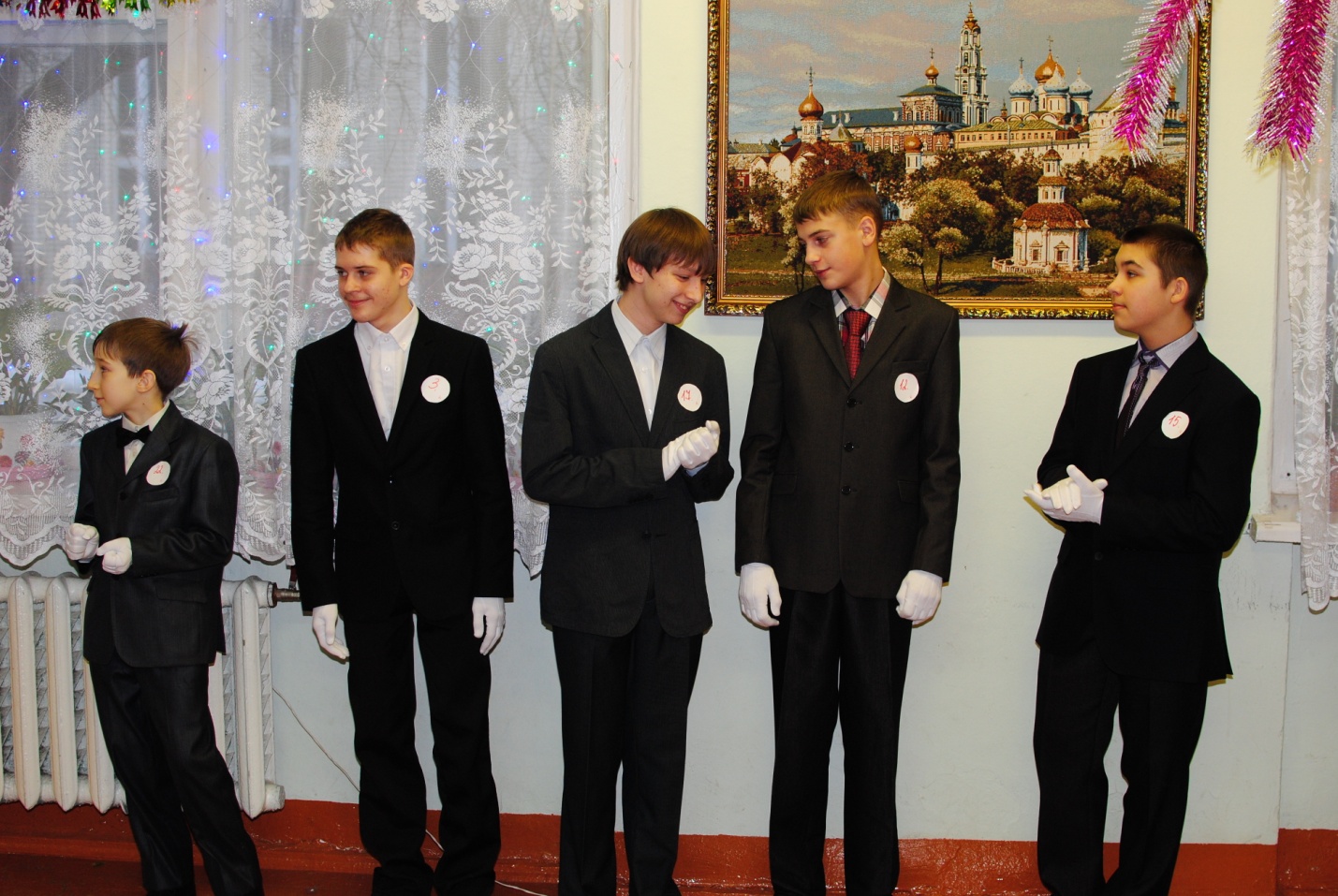 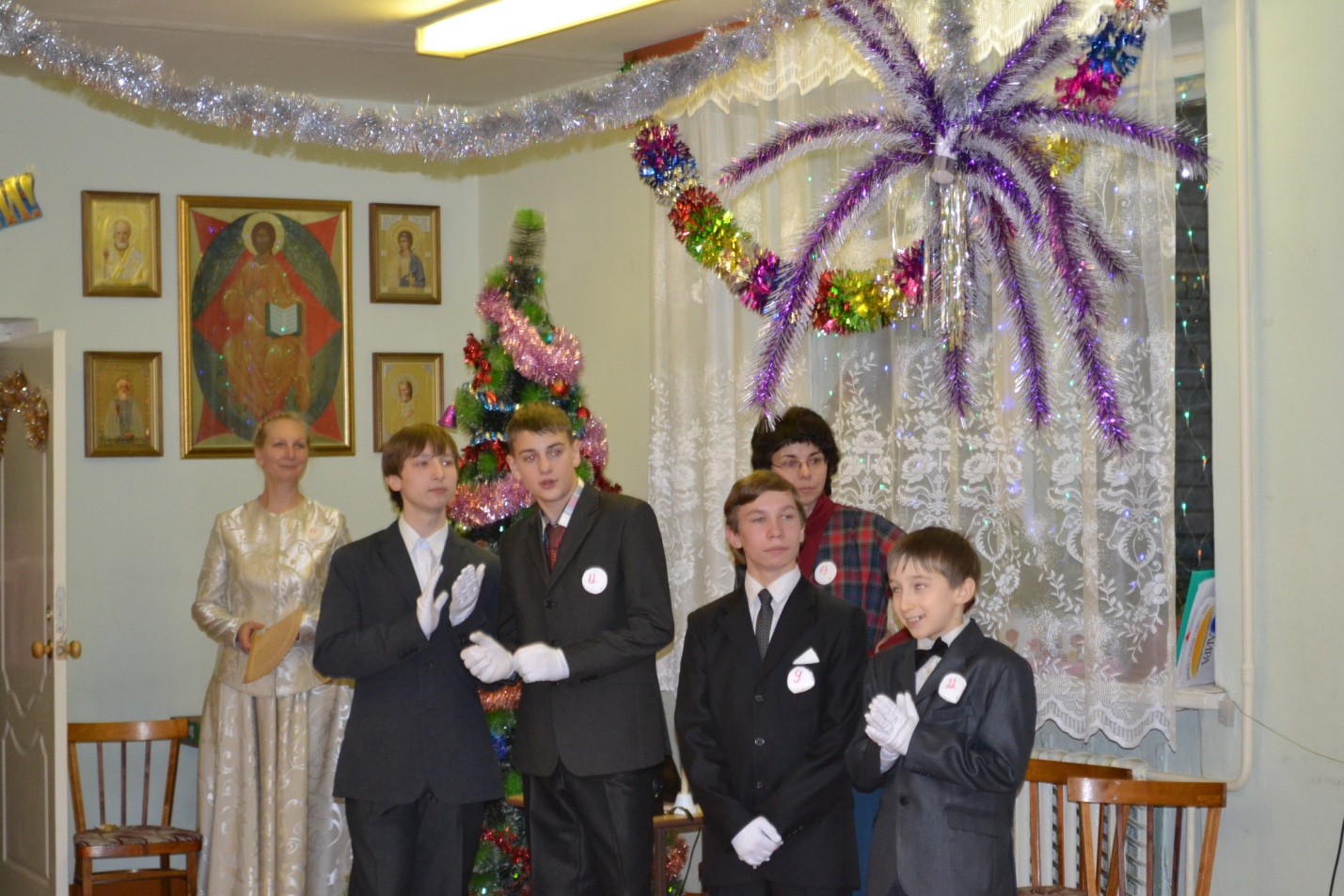 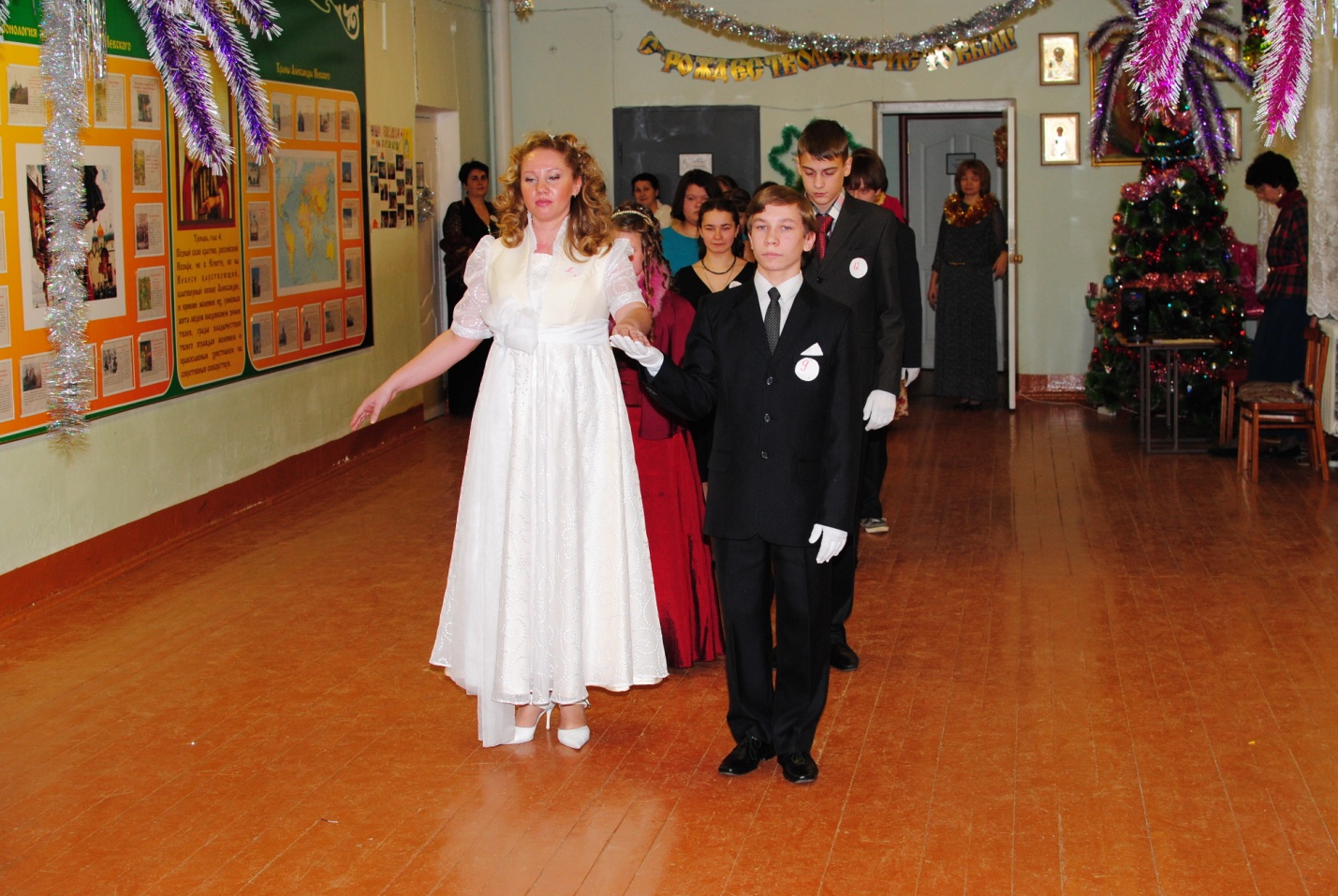 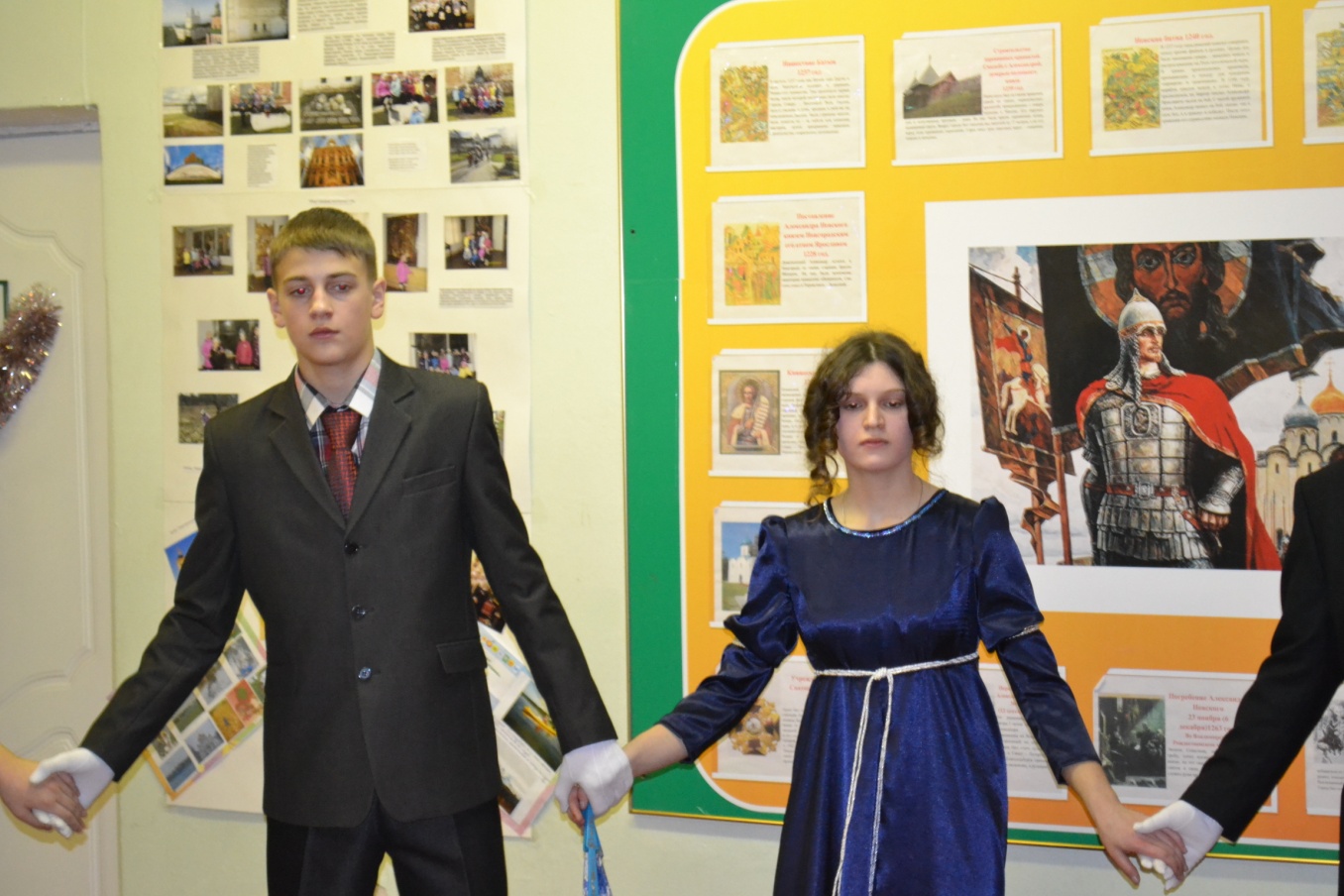 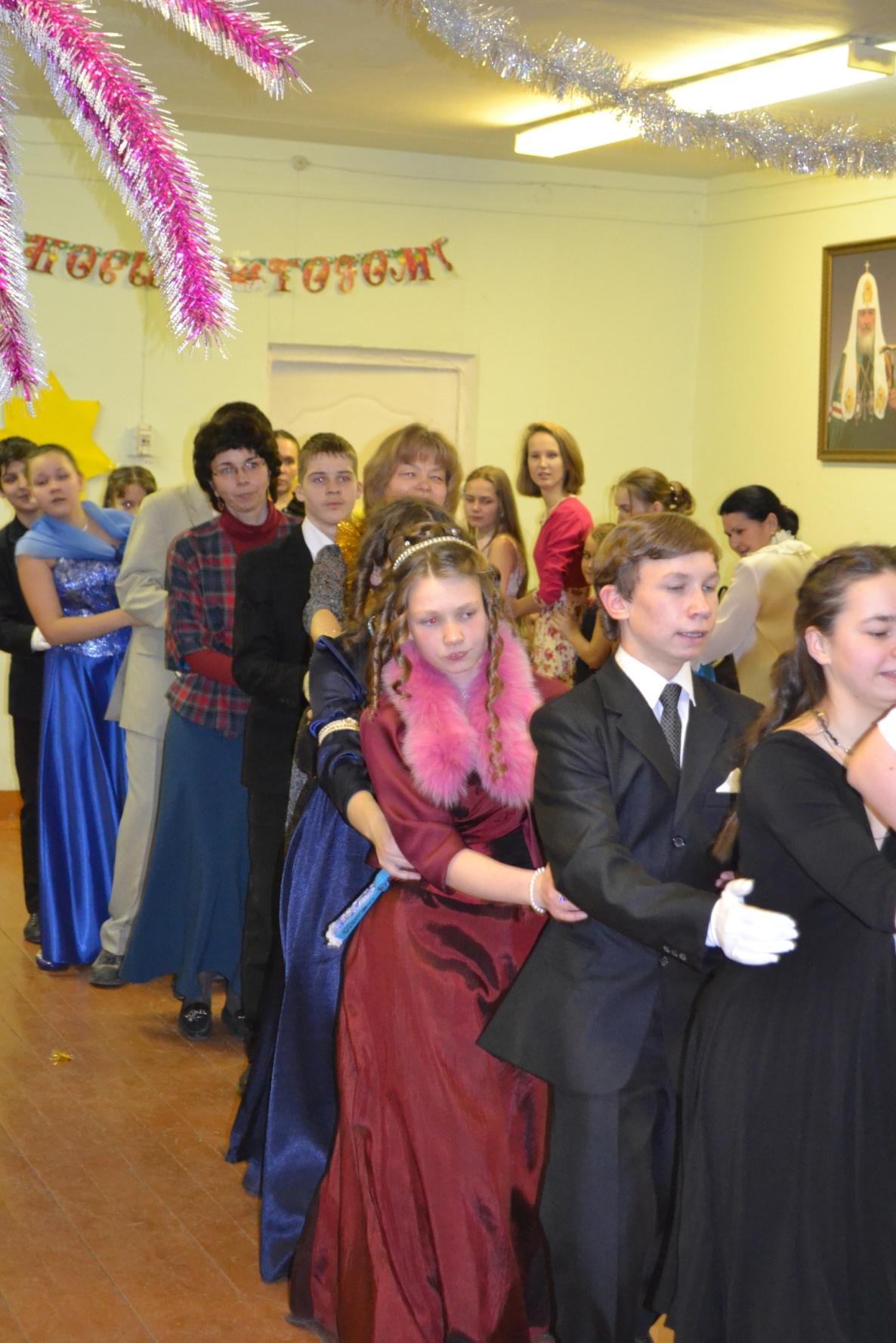 Игры и забавы на свежем воздухе «Казачий вар»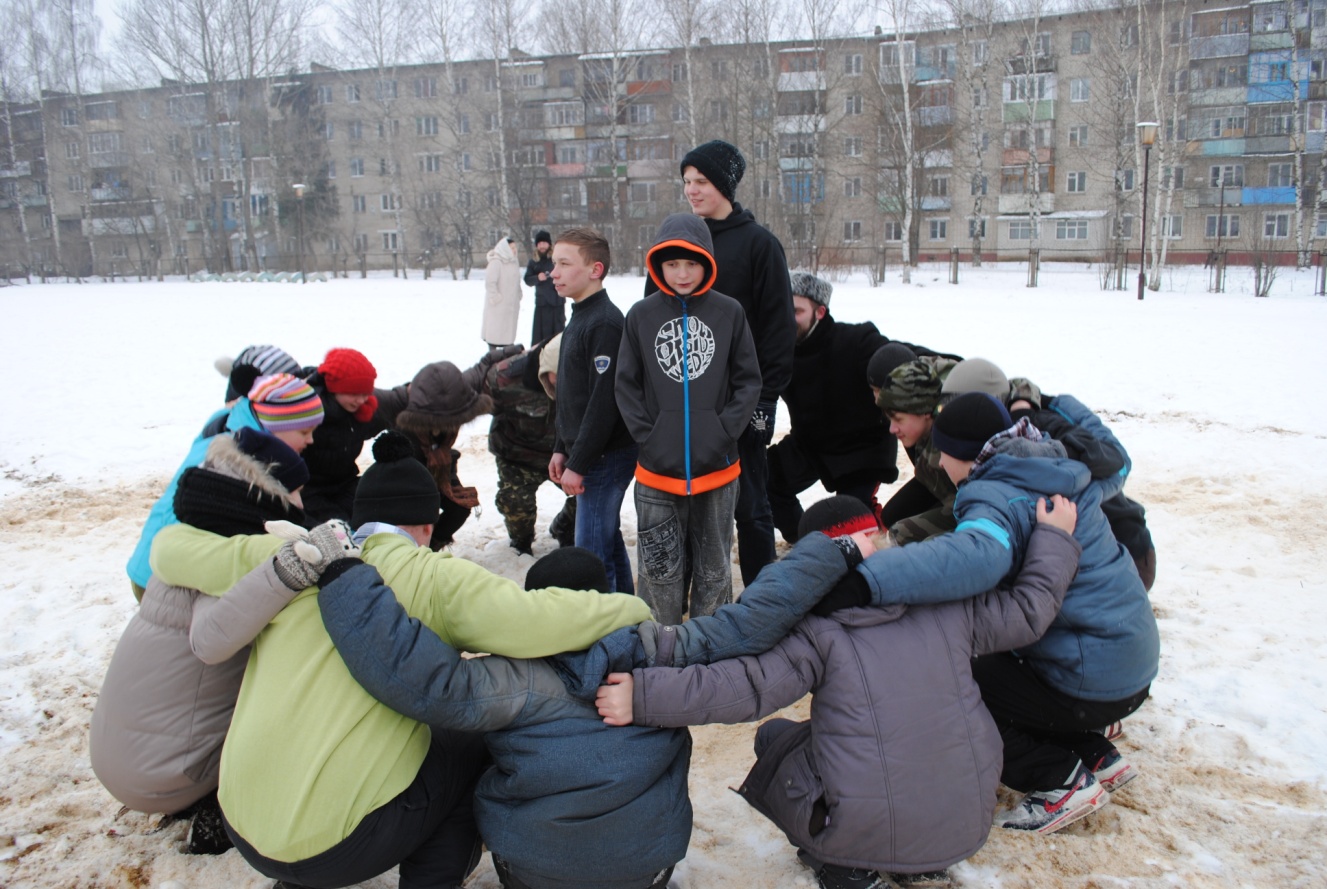 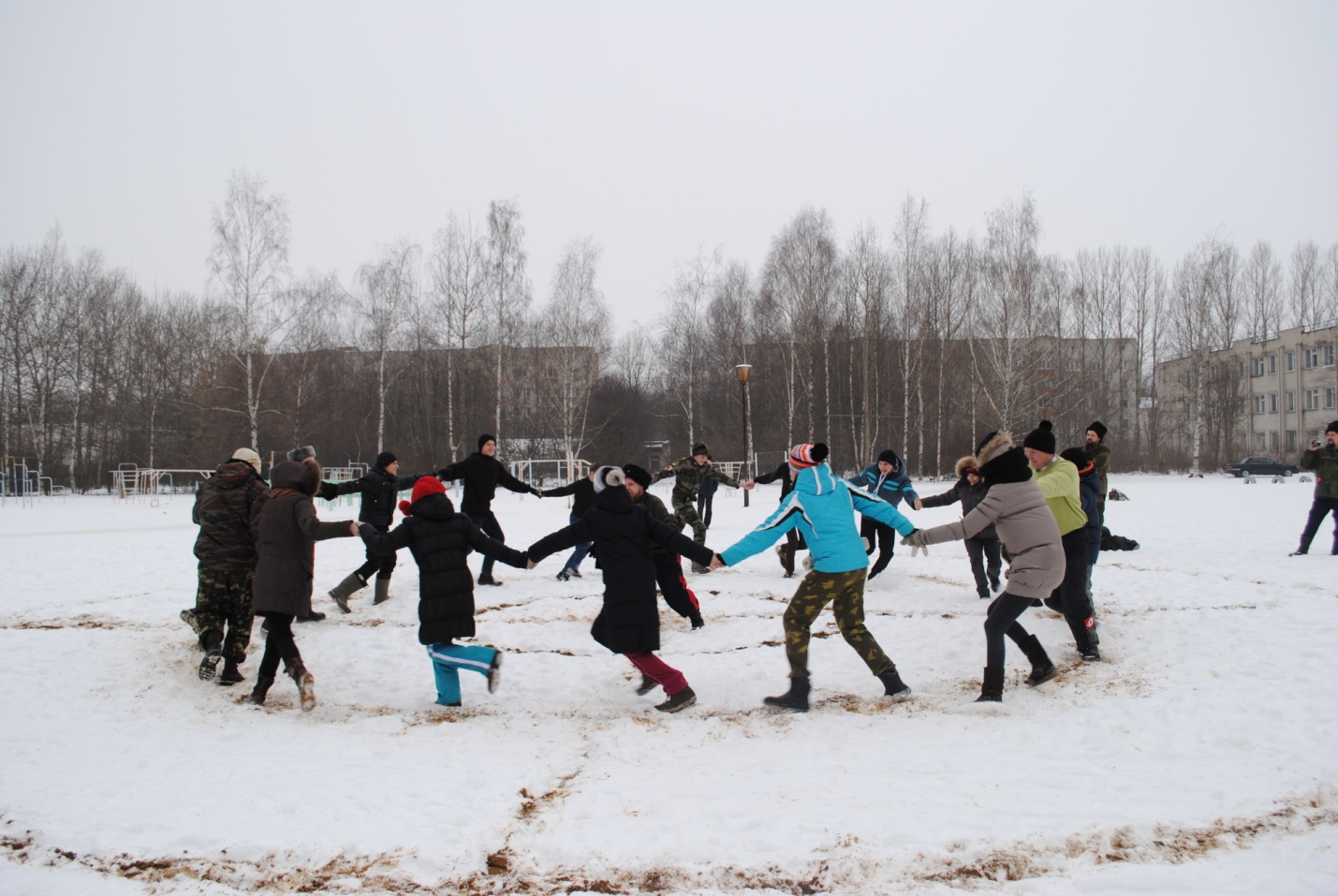 С 17-30 июня в рамках Многодневного Суворовско -Ушаковского похода  2014 состоялась летняя смена "Юный суворовец" в местечке Кухмарь. Участвовало 60 детей. Пермь, Дивеево, Вологда, Москва, Московская область и Краматорск.Организаторы: Межрегиоальное объединение Суворовско-Ушаковские сборы, Дирекция "Национальный парк Плещеево озеро", Переславское казачество, администрация г.Переславль-Залесский, Свято-Никольский женский монастырь, священство г.Переславль-Залесский.Мероприятия:  Торжественное открытие и закрытие лагерной смены, поездки по монастырям, Божественные литургии, экскурсии, занятия и соревнования по военно-прикладным видам, Суворовская викторина, концертные программы с участием известных певцов и композиторов, военный спектакль посвящённый героической обороне Москвы в ВОВ, мастер-классы, встречи с интересными людьми (визит генерал-майора А.В. Черкасова, народной артистки Е.А.Сапоговой, песенные вечера с Е.А. Русановым, делегации казачества из ряда городов России, подготовка к сборам в Крыму и Суворовско - Ушаковским сборам, заплывы на РАФТАХ, парашютные прыжки в г. Киржач. С 30июня - 3 июля выезд в г. Суздаль в качестве трудового десанта по восстановлению Суворовкого храма в с. Кистышь.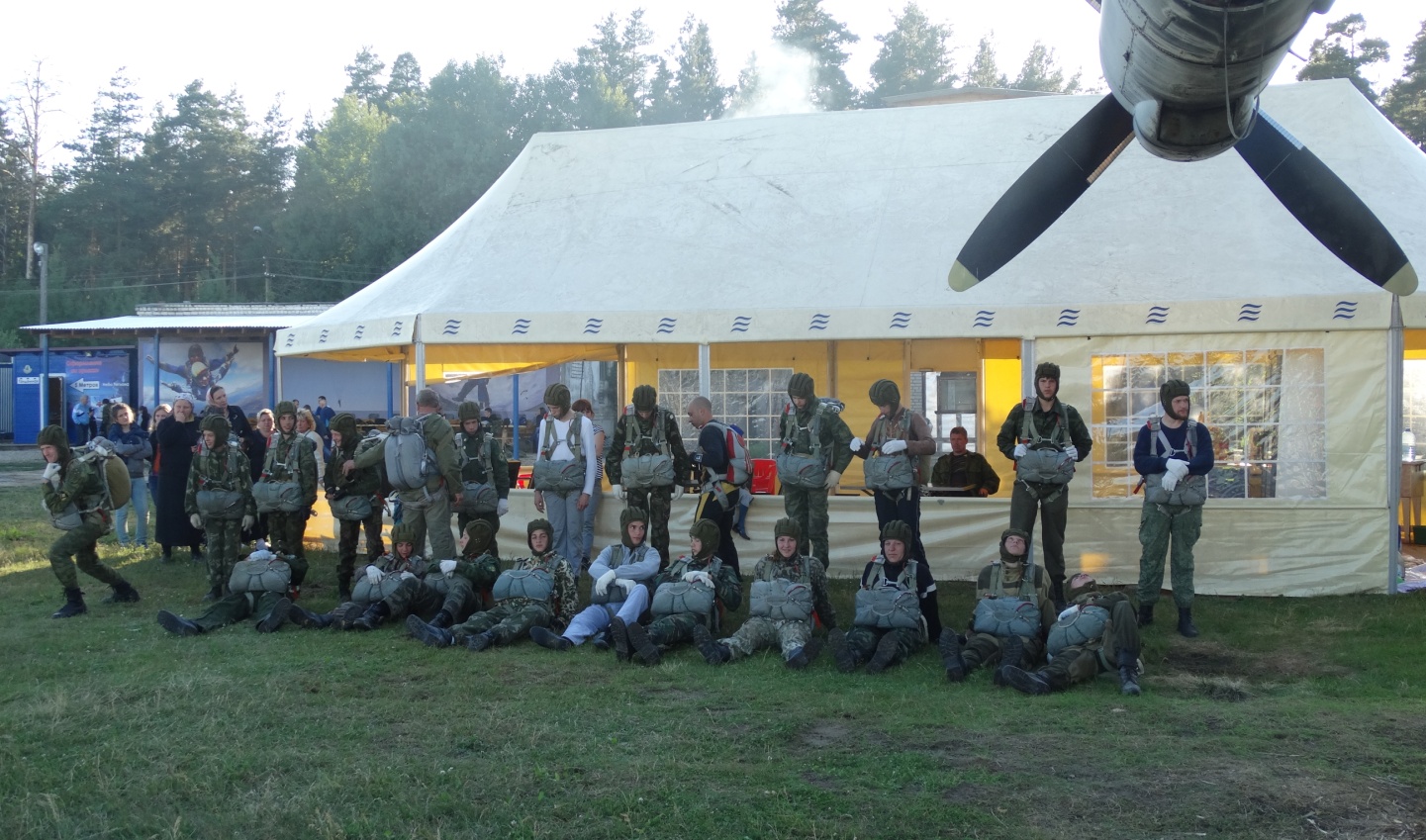 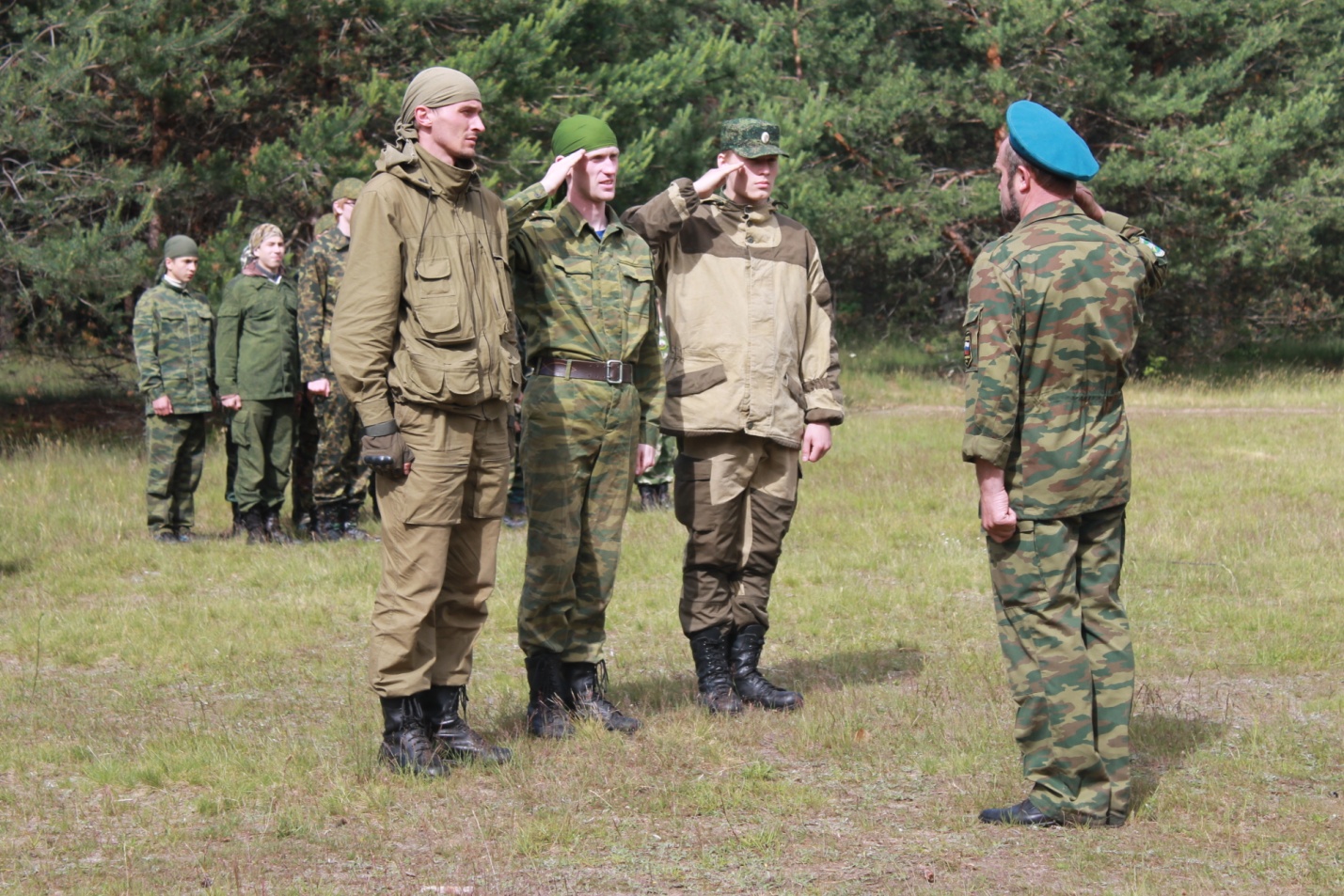 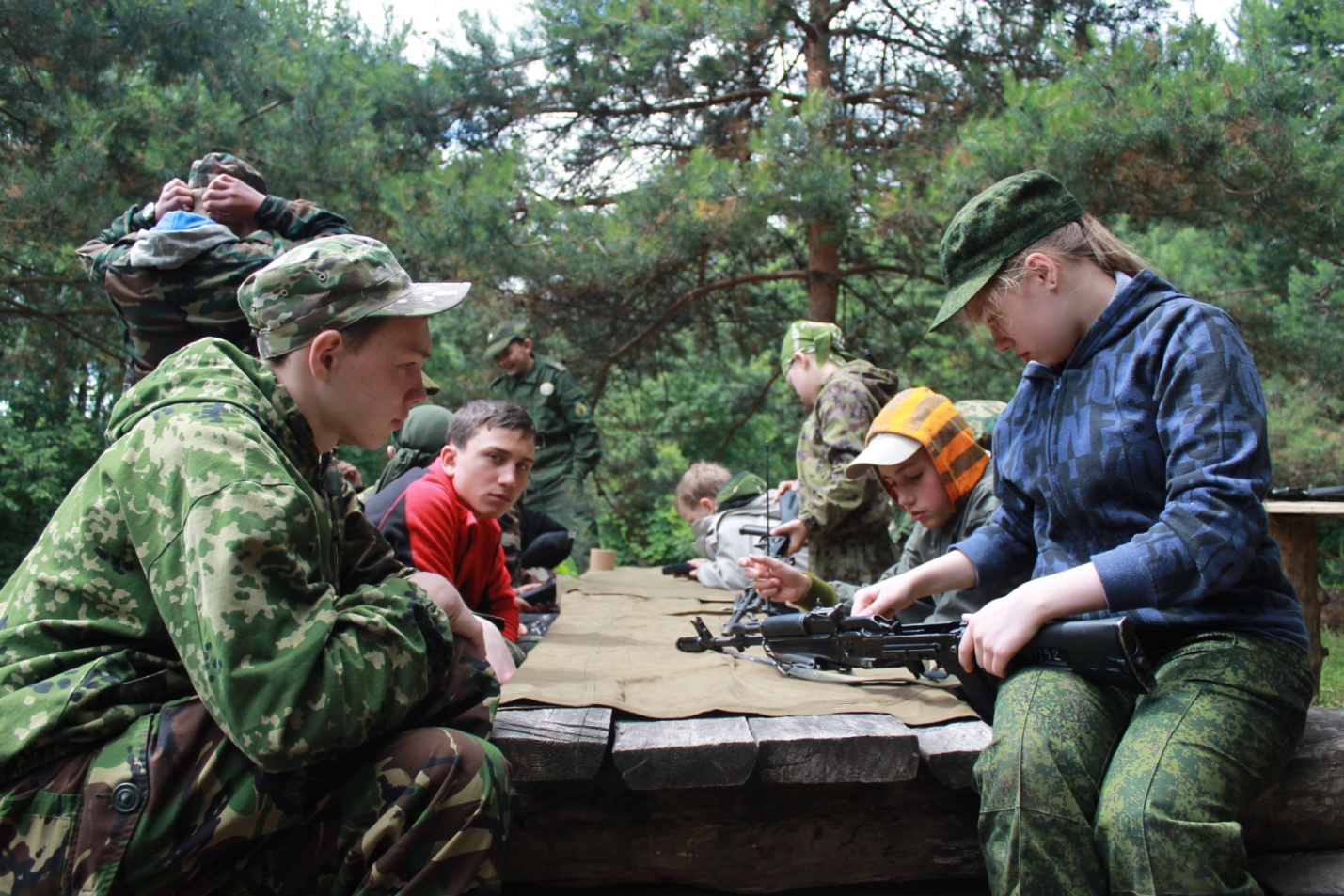 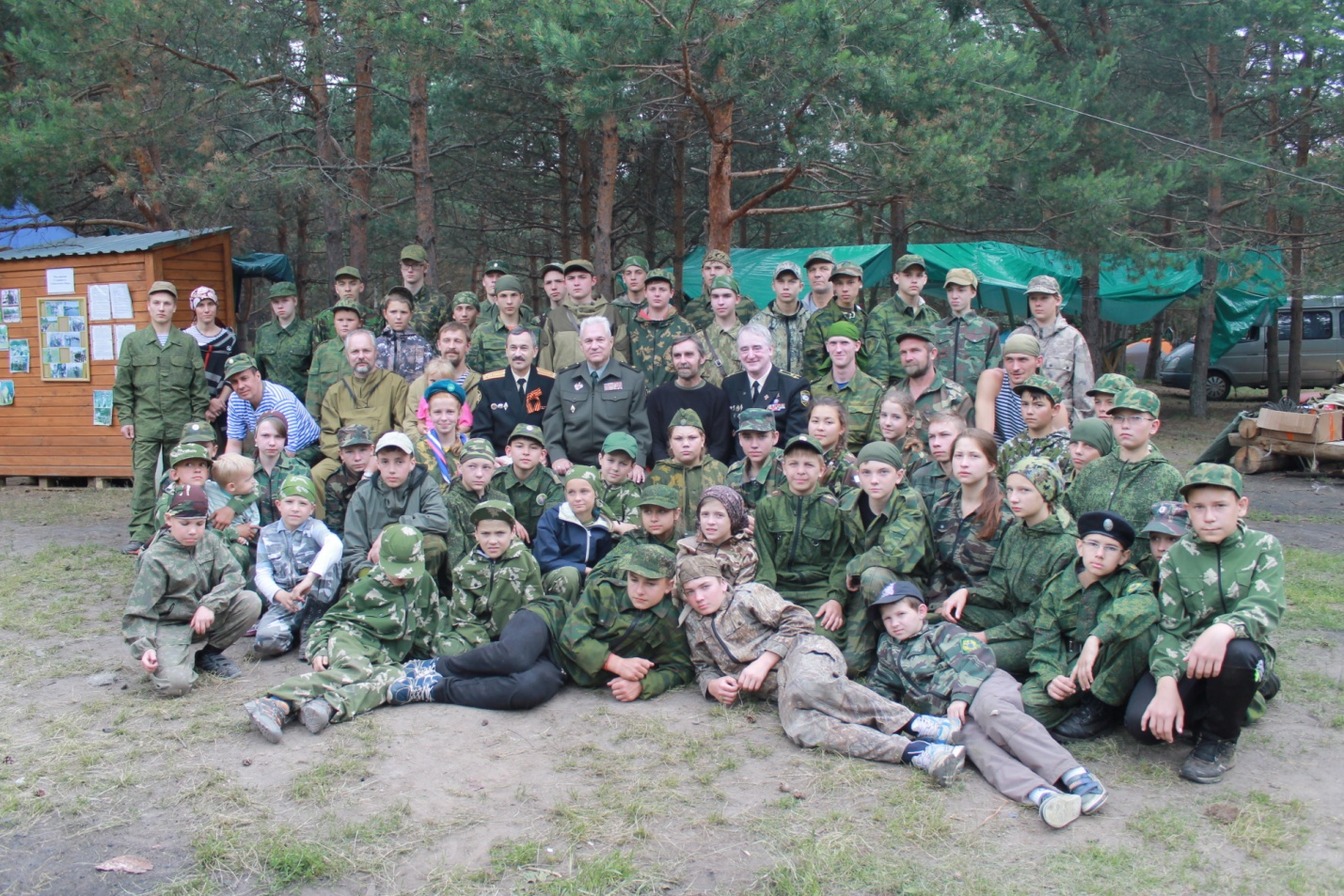 Дата проведенияКол-во участниковноминацииместо22 сентябряВПК «Фаногорийцы»13 человекСмотр строя и песниIII22 сентябряВПК «Фаногорийцы»13 человекМарш бросок на 1 кмII22 сентябряВПК «Фаногорийцы»13 человекРазборка и сборка АКIIИсторическая викторинаIОриентированиеIВ общекомандном зачете II местоВ общекомандном зачете II местоВ общекомандном зачете II местоВ общекомандном зачете II местоДата проведенияКол-во участниковноминацииместоС 17 по 20 октябряКлуб «Фаногорийцы»16 человекВоенно-историческая викторинаIС 17 по 20 октябряКлуб «Фаногорийцы»16 человекМедицинаIIС 17 по 20 октябряКлуб «Фаногорийцы»16 человекУставы ВС РФ и. Т. Т. ХIIС 17 по 20 октябряКлуб «Фаногорийцы»16 человекВоенная типографияIIIС 17 по 20 октябряКлуб «Фаногорийцы»16 человекБросание легости и спасательного кругаIIIДата проведенияКол-во участниковноминацииместоС 27февраля по 2 мартаКлуб «Фаногорийцы»15 человекМедицинаIС 27февраля по 2 мартаКлуб «Фаногорийцы»15 человекМетание ножей и саперных ломатокIII